Umowa nr O dofinansowanie uczestnictwa w wydarzeniu gospodarczym podczas targów Supply Side West 2019, które odbędą się się w Las Vegas w dniach 15-19 października 2019 r, organizowanym przez Pomorski Park Naukowo-Technologiczny Gdynia w ramach projektu „Pomorski Broker Eksportowy. Kompleksowy system wspierania eksportu w województwie pomorskim”, realizowanego w ramach Regionalnego Programu operacyjnego Województwa Pomorskiego na lata 2014-2020, zwanego dalej Wyjazdem.zawarta w Gdynia w dniu  ……………..  pomiędzy: Gminą Miasta Gdynia z siedzibą al. Marszałka Piłsudzkiego 52/54, 81-382 Gdynia, reprezentowaną przez:……………………………………..- …………………………. Pomorskiego Parku Naukowo-Technologicznego Gdynia, Jednostki Budżetowej Gminy Miasta Gdyni, z siedzibą przy al. Zwycięstwa 96/98, 81-451 Gdyniazwaną dalej „Organizatorem”a……………..……… z siedzibą przy ul. …………………………….., ….-…… ……………….., wpisaną do ……………………………..pod nr……………………………, NIP……………………………………, REGON……………………………., reprezentowanym przez:…………………….. -.………………………………zwanym dalej „Przedsiębiorcą”§ 11. Przedmiotem umowy jest udzielenie przez Organizatora dofinansowania Przedsiębiorcy jego udziału w wydarzeniu gospodarczym podczas targów Supply Side West 2019, które odbędą się się w Las Vegas w dniach 15-19 października 2019 r.  Uczestnictwo w Wyjeździe będzie dla Przedsiębiorcy wsparciem udzielanym: -  jako pomoc de minimis na podstawie rozporządzenia Ministra infrastruktury i rozwoju z dnia 19 marca 2015 roku w sprawie udzielania pomocy de minimis w ramach regionalnych programów operacyjnych na lata 2014-2020 (Dz.U. z 2015 r., poz.488) wydanego w oparciu o rozporządzenie KE nr 1407/2013 z dnia 18.12.2013 r. w sprawie stosowania art.107 i 108 Traktatu o funkcjonowaniu Unii Europejskiej do pomocy de mini mis (Dz.U.UE  L 352 z 24.12.2013),lub-  na podstawie rozporządzenia Ministra Infrastruktury i Rozwoju z dnia 3 września 2015 r. w sprawie udzielania pomocy mikroprzedsiębiorcom, małym i średnim Przedsiębiorca na usługi doradcze oraz udział w targach w ramach regionalnych programów operacyjnych na lata 2014-2020  (Dz.U. poz.1417), wydanego w oparciu o art. 18 i 19 rozporządzenia KE nr 651/2014 z dnia 17.06.2014 r. uznającego niektóre rodzaje pomocy za zgodne z rynkiem wewnętrznym w zastosowaniu art. 107 i 108 traktatu (Dz.U. UE L 187 z 26.06.2014)§ 21. Koszty uczestnictwa Przedsiębiorcy w Wyjeździe pokrywane przez Organizatora obejmują:- koszt przelotu na trasie Gdańsk – Las Vegas - Gdańsk- koszty wstępu na Targi oraz konferencję,2. W Wyjeździe bierze udział następujący pracownik Przedsiębiorcy:2.1 3. Szacunkowy koszt udziału Przedsiębiorcy w Wyjeździe wynosi  7800 netto , 4. Maksymalny poziom dofinansowania:a)  85% kosztu wskazanego w § 2 ust. 3,  w przypadku skorzystania z pomocy de minimis,b) 50% kosztu wskazanego w § 2 ust. 3,  w przypadku skorzystania z pomocy publicznej na udział w targach.5. Koszty udziału Przedsiębiorcy nieobjęte dofinansowaniem będą stanowiły wkład własny Przedsiębiorcy. 6. Po zakończeniu Wyjazdu i rozliczeniu wszystkich faktur Organizator ustali ostateczną wysokość kosztów udziału Przedsiębiorcy w Wyjeździe i na tej podstawie ostateczną wysokość wkładu własnego i wystawi:a) uczestnikom będącym czynnymi podatnikami podatku VAT - fakturę VAT z tytułu ostatecznego kosztu uczestnictwa. Faktura będzie obejmowała wkład własny Przedsiębiorcy netto plus 23% VAT oraz dofinansowanie netto plus 23 % VAT. Przedsiębiorca będzie zobowiązany do zapłaty wkładu własnego wraz z VATem oraz VATu od kwoty dofinansowania.b) uczestnikom nie będącym czynnymi podatnikami podatku VAT - notę obciążeniową z tytułu wkładu własnego brutto.7. Organizator dokonuje rozliczenia udziału Przedsiębiorcy w wydarzeniu gospodarczym po otrzymaniu podpisanej przez uczestników Wyjazdu listy obecności oraz listy firm (minimum 25) , z którymi udało im się nawiązać kontakt w trakcie wydarzenia gospodarczego. Rozliczenie nastąpi na podstawie dokumentów obejmujących koszty wskazane w § 2 pkt. 1.8. W przypadku udziału w Wyjeździe mniejszej, niż pierwotnie zaplanowana liczba przedsiębiorstw, szacowany łączny koszt udziału w Wyjeździe podany w pkt.3 może ulec zmianie, co wpłynie także na wysokość wkładu własnego, który musi być wniesiony przez uczestnika Wyjazdu. Organizator niezwłocznie poinformuje o tym fakcie zakwalifikowanych do Wyjazdu Przedsiębiorców. Jeśli koszt zmieni się o ponad 30% Przedsiębiorca będzie miał prawo do rezygnacji z udziału w Wyjeździe bez ponoszenia żadnych kosztów.§ 31. Przedsiębiorca jest zobowiązany do wpłaty kaucji zabezpieczającej należyte wykonanie umowy w wysokości 15% szacowanego kosztu uczestnictwa w wydarzeniu tj   zł, o którym mowa w § 2 pkt 3, w terminie 5 dni roboczych od dnia podpisania umowy. Wpłaty należy dokonać na rachunek bankowy PPNT o numerze 02-1440-1084-0000-0000-0448-5939. Brak wpłaty jest jednoznaczny ze skreśleniem z listy uczestników Wyjazdu.2. Kaucja, o której mowa w pkt. 1 służy zabezpieczeniu wykonania przez Przedsiębiorcę obowiązków wymienionych w § 4 pkt. 1 i 6 Regulaminu Wyjazdu oraz § 2 pkt 7 Umowy. W przypadku wywiązania się przez Przedsiębiorcę ze wskazanych obowiązków, kaucja zostanie zwrócona Przedsiębiorcy na rachunek bankowy.3. W przypadku rezygnacji z Wyjazdu, o której mowa w §2 pkt.8  wpłacony wkład własny zostanie zwrócony Przedsiębiorcy. W przypadku poniesienia przez Organizatora kosztów związanych z udziałem Przedsiębiorcy w Wyjeździe wpłacona kwota zostanie odpowiednio pomniejszona.§ 41. Przedsiębiorca  oświadcza, że  zapoznał się z Regulaminem uczestnictwa w wydarzeniu gospodarczym i zobowiązuje się do przestrzegania jego postanowień oraz do pełnego udziału we wszystkich wydarzeniach organizowanych w ramach Wyjazdu. 2. Przedsiębiorca oświadcza, że - posiada siedzibę i prowadzi działalność na terenie województwa pomorskiego,- zalicza się do sektora MŚP - posiada PKD związane z tematyką targów - osoba zgłoszona do udziału w wyjeździe posługuje się  językiem angielskim w stopniu umożliwiającym samodzielna prezentację oferty przedsiębiorstwa- posiada prawa autorskie do produktów prezentowanych podczas targów- nie podlega wykluczeniu z ubiegania się o środki europejskie- zobowiązuje się do pełnego uczestnictwa w wydarzeniach podczas targów- nie ma zaległości w regulowaniu zobowiązań wobec Organizatora Wyjazdu i pozostałych partnerów realizujących projekt „Pomorskie Broker Eksportowy. Kompleksowe wsparcie eksportu  w województwie pomorskim.§ 5Organizator zobowiązuje się do organizacji wspólnego wyjazdu na wydarzenie gospodarcze podczas targów Supply Side West 2019, które odbędą się się w Las Vegas w dniach 15-19 października 2019  roku  poprzez  zapewnienie logistyki Wyjazdu oraz pokrycie kosztów wymienionych w § 2 pkt.1. § 61. Organizator zapewnia sobie prawo do robienia zdjęć i nagrań w trakcie Wyjazdu. Nagrania i zdjęcia ukazujące logotypy, znaki handlowe i wizerunki uczestników Wyjazdu mogą być używane w celu promocji wydarzenia w różnych mediach, na co wyraża zgodę Przedsiębiorca.2. Uczestnicy Wyjazdu są zobowiązani do promowania województwa pomorskiego co najmniej poprzez zamieszczenie poniższego loga „!Pomorskie” w swoich materiałach promocyjnych.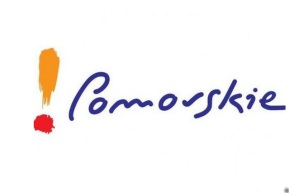  3. Organizator zobowiązuje się do zachowania poufności co do tajemnicy Przedsiębiorstwa w szczególności informacji technicznych, technologicznych, handlowych, organizacyjnych jak również innych informacji podlegających ochronie, które Organizator powziął w związku z Wyjazdem oraz w związku z ubieganiem o pomoc de minimis lub pomoc publiczną.4. Wartość udzielonego dofinansowania może ulec zmianie po ostatecznym rozliczeniu kosztów Wyjazdu. W takim przypadku Organizator wystawi korektę zaświadczenia o udzielonej pomocy de minimis.5. Jeżeli koszty uczestnictwa w Wyjeździe zwiększą się przy końcowym rozliczeniu kosztów, a Przedsiębiorca przekroczy dopuszczalny pułap pomocy de minimis, Przedsiębiorca zobowiązuje się do zwrotu różnicy miedzy udzielonym wsparciem, a możliwą do przyjęcia pomocą de minimis. § 7Zmiany umowy wymagają formy pisemnej pod rygorem nieważności.§ 81. W sprawach nieuregulowanych niniejszą umową maja zastosowanie przepisy kodeksu cywilnego.2. Spory wynikłe w toku realizacji umowy będą rozstrzygane przez sąd właściwy miejscowo dla siedziby Organizatora.3. Umowa została sporządzona w dwóch jednobrzmiących egzemplarzach po jednej dla każdej ze stron.Podpis Organizatora                                                                                       Podpis Przedsiębiorcy